Talent der Woche / Talent des MonatsStärken und Talente von Schülern/-innen werden an der Mittelschule Wolfratshausen-Waldram anhand von Fotos und/oder Arbeitsprodukten an einem festen Platz innerhalb der Schule präsentiert. 	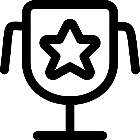 